PENGARUH PROFITABILITAS DAN KEPEMILIKAN MANAJERIAL TERHADAP RETURN SAHAM PERUSAHAAN SUBSEKTOR FOOD AND BEVERAGE DI INDONESIA: SEBELUM DAN MASA PANDEMI 	COVID-19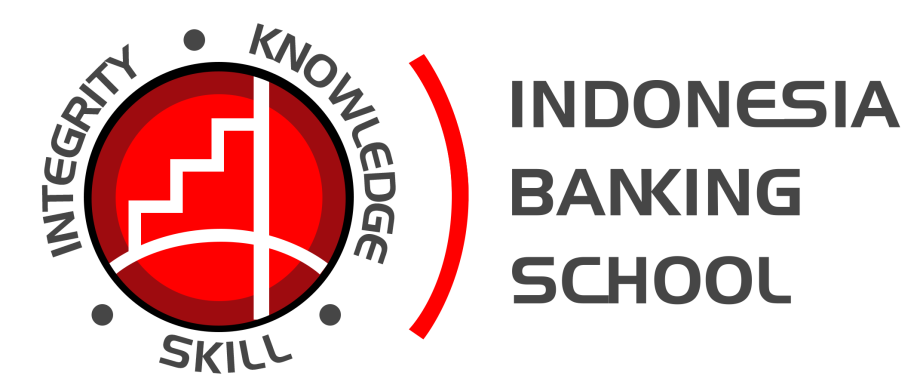 Oleh:RIKELIANI GERNADI20171112017SKRIPSISEKOLAH TINGGI ILMU EKONOMIINDONESIA BANKING SCHOOLJAKARTA2021PENGARUH PROFITABILITAS DAN KEPEMILIKAN MANAJERIAL TERHADAP RETURN SAHAM PERUSAHAAN SUBSEKTOR FOOD AND BEVERAGE DI INDONESIA: SEBELUM DAN MASA PANDEMI 	COVID-19Oleh:RIKELIANI GERNADI20171112017SKRIPSIDiajukan untuk melengkapi Sebagian Syarat Guna Mencapai Gelar Sarjana Ekonomi Program Studi AkuntansiSEKOLAH TINGGI ILMU EKONOMIINDONESIA BANKING SCHOOLJAKARTA2021HALAMAN PERSETUJUAN DOSEN PEMBIMBINGPENGARUH PROFITABILITAS DAN KEPEMILIKAN MANAJERIAL TERHADAP RETURN SAHAM PERUSAHAAN SUBSEKTOR FOOD AND BEVERAGE DI INDONESIA: SEBELUM DAN MASA PANDEMI COVID-19Oleh:RIKELIANI GERNADI20171112017Diterima dan disetujui untuk diajukan dalam Ujian Sidang SkripsiJakarta,  24 Juli 2021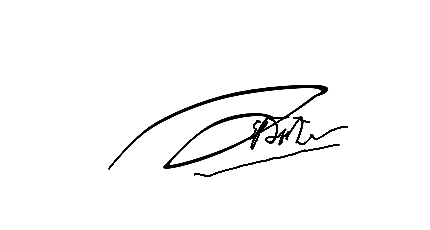 Dosen Pembimbing Skripsi,_________________________________Dr. Sparta, S.E., M.E., Ak., CA.HALAMAN PERSETUJUAN PENGUJIAN SIDANG AKHIRNama Mahasiswa	: Rikeliani GernadiNIM			: 20171112017Judul Skripsi		:Pengaruh Profitabilitas dan Kepemilikan Manajerial Terhadap 			Return Saham Perusahaan Subsektor Food and Beverage di 			Indonesia: Sebelum dan Masa Pandemi Covid-19Tanggal Ujian		: Jumat, 06 Agustus 2021Penguji Ketua			: Dr. Muchlis, Ak. MBMAnggota		: 1. Dr. Sparta, S.E., M.E., Ak., CA.			: 2. Dr. Wiwi Idawati. SE. M.Si. Ak. CA. ACPADengan ini menyatakan bahwa mahasiswa tersebut di atas telah mengikuti ujian komprehensif :Pada tanggal 	: 06 Agustus 2021Dengan hasil	: (Lulus/Tidak Lulus)Tim Penguji,Ketua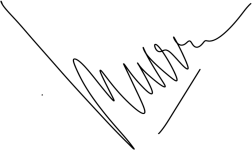 Dr. Muchlis, Ak. MBMHALAMAN PERNYATAAN KARYA SENDIRISaya yang bertanda tangan di bawah ini:Nama			: Rikeliani GernadiNIM			: 20171112017Program Studi		: AkuntansiDengan ini menyatakan skripsi yang saya buat ini merupakan hasil karya sendiri keasliannya. Apabila kemudian hari ternyata skripsi ini merupakan hasil plagiat atau menjiplak karya orang lain, saya bersedia mempertanggungjawabkannya dan sekaligus bersedia menerima sanksi sesuai dengan peraturan Sekolah Tinggi Ilmu Ekonomi Indonesia Banking School. Demikian pernyataan ini saya buat dalam keadaan sadar. Penulis,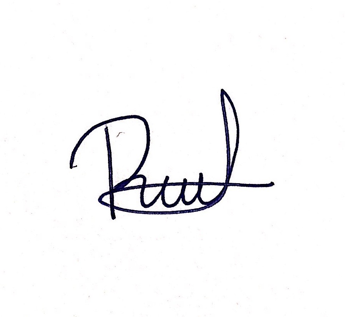 (Rikeliani Gernadi)HALAMAN PERSETUJUAN PUBLIKASI KARYA ILMIAHSebagai civitas academia Sekolah Tinggi Ilmu Ekonomi Indonesia Banking School, saya yang bertanda tangan di bawah ini:Nama			: Rikeliani GernadiNIM			: 20171112017Program Studi		: AkuntansiDemi pengembangan ilmu pengetahuan, menyetujui untuk memberikan kepada Sekolah Tinggi Ilmu Ekonomi Indonesia Banking School Hak Bebas Royalti (Non-exclusive Royalti-Free Right) atas karya ilmiah saya yang berjudul:“Pengaruh Profitabilitas dan Kepemilikan Manajerial Terhadap Return Saham Perusahaan Subsektor Food and Beverage di Indonesia: Sebelum dan Masa Pandemi Covid-19.”Beserta perangkat yang ada (apabila diperlukan). Dengan Hak Bebas Royalti Noneksklusif ini Sekolah Tinggi Ilmu Ekonomi Indonesia Banking School berhak menyimpan, mengalihmedia / format, mengelola dalam bentuk pangkalan data (database), merawat dan mempublikasikan tugas akhir saya selama tetap mencantumkan nama saya sebagai penulis dan sebagai pemilik Hak Cipta. Dibuat di JakartaPada Tanggal: 09 Agustus 2021Yang menyatakan,(Rikeliani Gernadi)KATA PENGANTARPuji syukur penulis panjatkan kehadirat Allah SWT karena telah melimpahkan nikmat kepada penulis, sehingga penulis dapat menyusun proposal skripsi yang berjudul “Pengaruh Profitabilitas dan Kepemilikan Manajerial Terhadap Return Saham Perusahaan Subsektor Food and Beverage di Indonesia: Sebelum dan Masa Pandemi Covid-19” dengan baik.  Skripsi ini diharapkan dapat memenuhi syarat untuk mencapai gelar Sarjana (S1) Ekonomi Program Studi Akuntansi di STIE Indonesia Banking School dan dapat memberikan ilmu pengetahuan bagi para pembaca. Selama menyusun skripsi ini tidak lupa penulis ingin mengucapkan banyak terimakasih kepada :Ibu Dr. Kusumaningtuti Sandriharmy Soetiono SH, LL.M. selaku Ketua STIE Indonesia Banking School.Bapak Dr. Sparta, S.E., M.E., Ak., CA. selaku Wakil Ketua I STIE Indonesia Banking School yang merupakan Dosen Pembimbing Skripsi penulis. Penulis sangat berterima kasih kepada Bapak Sparta atas bimbingan, arahan, motivasi, dan semangat yang telah diberikan kepada penulis selama proses penyusunan proposal skripsi ini. Bapak Gatot Sugiono, S.E,.M.M. selaku Wakil Ketua II STIE Indonesia Banking School.Ibu Dr. Nuri Wulandari, SE., M.Sc. selaku Wakil Ketua III STIE Indonesia Banking School.Ibu Dr Wiwi Idawati. SE. M.Si. Ak. CA. ACPA. selaku Ketua Program Studi Akuntansi STIE Indonesia Banking School.Bapak Bani Saad, SE., Ak., M.Si., CA. selaku Dosen Pembimbing Akademik yang telah memberikan nasihat, motivasi, serta bantuan moril kepada penulis selama masa perkuliahan.Bapak Dr. Muchlis, Ak. MBM selaku Dosen Penguji I penulis yang telah memberikan saran kepada penulis dalam penyusunan skripsi ini.Ibu Dr. Wiwi Idawati. SE. M.Si. Ak. CA. ACPA selaku Dosen Penguji II penulis yang telah memberikan saran kepada penulis dalam penyusunan skripsi ini.Seluruh dosen dan jajaran staff STIE Indonesia Banking School yang tidak dapat penulis sebutkan satu persatu. Terima kasih telah memberikan ilmu yang bermanfaat selama masa perkuliahan.Kedua orang tua penulis yang selalu memberikan motivasi, doa, dan kasih sayang yang tiada hentinya untuk penulis.Kak Ockyliana, Regimanzo, Nenek, Om Dedi dan seluruh keluarga besar Gernadi yang telah memberikan dukungan kepada penulis dalam proses penyusunan skripsi.Felix Julius dan Devita Meliani yang selalu membantu, menemani dan mendengarkan keluh kesah penulis semenjak semester 1.Reyhan Ardhiawan yang selalu menemani, mendengarkan dan menghibur penulis.Ajinomoto dan Anak baik terimakasih selalu menghibur penulis dan selalu ada Bersama dengan penulis dikala sedih maupun senang.Penulis menyadari bahwa dalam penyusunan skripsi ini masih banyak kekurangan, untuk itu penulis berharap mendapatkan saran-saran perbaikan dari pembaca. Semoga skripsi ini dapat memberikan manfaat bagi pembaca. Terima kasih.Jakarta,  09 Agustus 2021 (Rikeliani Gernadi)DAFTAR TABELTabel 1.1 Return Saham, dan EPS	19Tabel 1.2 Rata-rata Kepemilikan Manajerial	21Tabel 2.1 Penelitian Terdahulu	Error! Bookmark not defined.Tabel 3.1  Operasionalisasi Variabel	Error! Bookmark not defined.Tabel 3.2 Ketentuan Durbin Watson	Error! Bookmark not defined.Tabel 4.1 Kriteria Sampel Model 1	Error! Bookmark not defined.Tabel 4.2 Kriteria Sampel Model 2	Error! Bookmark not defined.Tabel 4.3 Daftar Sampel Penelitian	Error! Bookmark not defined.Tabel 4.4 Statistik Deskriptif Model 1	Error! Bookmark not defined.Tabel 4.5 Statistik Deskriptif Model 2	Error! Bookmark not defined.Tabel 4.6 Uji Chow Model 1	Error! Bookmark not defined.Tabel 4.7 Uji Chow Model 2	Error! Bookmark not defined.Tabel 4.8 Uji Hausman Model 1	Error! Bookmark not defined.Tabel 4.9 Uji Hausman Model 2	Error! Bookmark not defined.Tabel 4.10 Uji Lagrange Multiplier Model 1	Error! Bookmark not defined.Tabel 4.11 Uji Lagrange Multiplier Model 2	Error! Bookmark not defined.Tabel 4.12 Uji Multikolinearitas Model 1	Error! Bookmark not defined.Tabel 4.13 Uji Multikolinearitas Model 2	Error! Bookmark not defined.Tabel 4.14 Uji Heteroskedastisitas Model 1	Error! Bookmark not defined.Tabel 4.15 Uji Heteroskedastisitas Model 2	Error! Bookmark not defined.Tabel 4.16 Uji Autokorelasi Model 1	Error! Bookmark not defined.Tabel 4.17 Uji Autokorelasi Model 2	Error! Bookmark not defined.Tabel 4.18 Hasil Regresi Model 1	Error! Bookmark not defined.Tabel 4.19 Hasil Regresi Model 2	Error! Bookmark not defined.Tabel 4.20 Hasil Koefisien Determinasi Model 1	Error! Bookmark not defined.Tabel 4.21 Hasil Koefisien Determinasi Model 2	Error! Bookmark not defined.Tabel 4.22 Hasil Uji parsial Model 1	Error! Bookmark not defined.Tabel 4.23 Hasil Uji parsial Model 2	Error! Bookmark not defined.DAFTAR GAMBARGambar 1.1 Grafik Indeks Harga Saham	14Gambar 2.1 Kerangka Pemikiran	Error! Bookmark not defined.Gambar 4.1 Uji Normalitas Model 1	Error! Bookmark not defined.Gambar 4.2 Uji Normalitas Model 2	Error! Bookmark not defined.DAFTAR LAMPIRANLampiran 1	31Lampiran 2	34Lampiran 3	Error! Bookmark not defined.Lampiran 4	Error! Bookmark not defined.Lampiran 5	Error! Bookmark not defined.Lampiran 6	Error! Bookmark not defined.Lampiran 7	Error! Bookmark not defined.Lampiran 8	Error! Bookmark not defined.Lampiran 9	Error! Bookmark not defined.Lampiran 10	Error! Bookmark not defined.Lampiran 11	Error! Bookmark not defined.Lampiran 12	Error! Bookmark not defined.ABSTRAKReturn Saham merupakan keuntungan yang didapatkan oleh investor atas investasi yang dilakukannya. Banyak faktor yang dapat mempengaruhi return saham, seperti profitabilitas maupun Kepemilikan Manajerial. Penelitian ini bertujuan untuk mengetahui pengaruh Earning Per Share dan Kepemilikan Manajerial terhadap Return Saham dengan Pandemi Covid-19 sebagai variabel yang memoderasi variabel independen. Hasil penelitian menyatakan bahwa Earning Per Share berpengaruh positif terhadap Return Saham, Kepemilikan Manajerial berpengaruh positif terhadap Return Saham, Pandemi Covid-19 tidak mempengaruhi Earning Per Share terhadap Return Saham, Pandemi Covid-19 tidak mempengaruhi Kepemilikan Manajerial terhadap Return Saham.Kata Kunci: Return saham, Earning Per Share, Kepemilikan Manajerial, Pandemi Covid-19ABSTRACTStock return is the profit that the investor gets from his investment. There are many factors can affect stock returns, such as profitability and  managerial ownership. This study aims to determine the effect of Earning Per Share and Managerial Ownership on Stock Returns with the Covid-19 Pandemic as moderating variable for independent variable. The results of the study state that Earning Per Share has a positive effect on Stock Return, Managerial Ownership has a positive effect on Stock Return, the Covid-19 Pandemic does not affect Earning Per Share on Stock Return, the Covid-19 Pandemic does not affect Managerial Ownership on Stock Return.Keywords: Stock Return, Earning Per Share, Managerial Ownership, Pandemic Covid-19BAB I
PENDAHULUANLatar Belakang MasalahPerkembangan perekonomian suatu negara dapat dinilai dengan melihat seberapa jauh kondisi pasar modal dari suatu negara tersebut. Pasar modal merupakan tempat untuk mengumpulkan modal dengan cara menawarkan sahamnya kepada publik. Publik akan kontribusi dengan membeli saham yang ditawarkan di dalam pasar modal. Perkembangan suatu pasar modal dapat dilihat dari Indeks Harga Saham Sektor pada tiap tahunnya. Adapun grafik Indeks Harga Saham Sektor Konsumsi pada tahun 2016-2020, sebagai berikut ini : Sumber : idx.co.idGambar 1.1 Grafik Indeks Harga Saham Sektor KonsumsiTabel 1.1 menunjukan data grafik Indeks Harga Saham Sektor Konsumsi pada tahun 2016-2020. Dapat dilihat bahwa pada tahun 2020 Harga saham sektor konsumsi mengalami penurunan yang cukup signifikan. Hal ini dapat disebabkan karena terdapat pandemi covid-19 yang mempengaruhi perlembatan perekonomian. Di dalam pasar modal terdapat instrumen keuangan yang paling dikenal oleh masyarakat yaitu saham. Saham merupakan surat berharga yang menandakan tanda kepemilikan modal dalam suatu perusahaan. Saham yang baik adalah saham yang dapat memberikan return realisasi yang tidak terlalu jauh dari return ekspektasi. Saham paling dihendaki oleh para investor, karena saham dapat memberikan tingkat pengembalian atau return. (Fahmi, 2012)Menurut (Brigham et al., 2011) tingkat pengembalian atau return merupakan selisih antara jumlah yang diterima dan jumlah yang diinvestasikan, dibagi dengan jumlah yang diinvestasikan. Tingkat pengembalian atau return menjadi faktor utama untuk para investor, karena tingkat pengembalian atau return merupakan hasil yang diperoleh dari suatu investasi. (Jogiyanto, 2000).Investor yang akan melakukan investasi di pasar modal berarti akan berinvestasi pada prospek perusahaan tersebut. Sebelum melakukan investasi, para investor akan memilih saham yang dapat memberikan return maksimal dengan tingkat risiko tertentu atau dapat memberikan return tertentu dengan tingkat risiko seminimal mungkin. Return yang didapat oleh para investor sangat bergantung pada harga saham 1 (satu) tahun yang akan datang, artinya besar return saham yang didapat tidak pasti karena akan mengikuti pergerakan harga saham. (Tandelilin, 2010). Maka dari itu, para investor harus bisa menilai perusahaan dengan tepat agar dapat memberikan return yang sesuai dengan yang diinginkan. Agar dapat mengetahui return saham perusahaan tersebut, maka dapat dilihat dari tingkat profitabilitas yang telah diperoleh perusahaan dalam menjalankan operasionalnya. Perusahaan yang mendapatkan tingkat profitabilitas tinggi, berarti return yang akan didapatkan juga tinggi dan hal ini dapat meningkatkan nilai perusahaan tersebut. Untuk mengukur tingkat profitabilitas maka rasio yang akan peneliti gunakan adalah Earnings Per Share (EPS). Earnings Per Share merupakan kemampuan dari suatu perusahaan dalam menghasilkan laba untuk setiap lembar sahamnya. Earnings Per Share dapat mencerminkan pendapatan yang akan didapat di masa yang akan datang. Sehingga Earnings Per Share yang meningkat akan membuat para investor menganggap bahwa perusahaan tersebut memiliki peluang yang cukup besar untuk meningkatkan harga saham. Selain itu, Earnings Per Share yang tinggi juga dapat meningkatkan return para investor. (Sujati & Sparta, 2013)Setiap perusahaan harus dapat meningkatkan nilai perusahaannya, karena meningkatkan nilai perusahaan merupakan tujuan utama dari perusahaan tersebut. Untuk meningkatkan nilai perusahaan, maka perlu berlandaskan keputusan yang akan diambil oleh perusahaan tersebut. Berdasarkan hal tersebut, maka manajer yang dipilih oleh pemegang saham harus melakukan tindakan untuk kepentingan pemegang saham. Namun, dalam proses meningkatkan nilai perusahaan akan terdapat perbedaan tujuan dan kepentingan antara manajemen perusahaan dan pemegang saham. Hal ini menimbulkan konflik antara manajemen dan pemegang saham, konflik ini disebut konflik keagenan (Jensen & Meckling, 1976).Konflik keagenan dapat membuat nilai perusahaan menurun. Konflik ini dapat diminimalisir dengan suatu metode pengawasan yang dapat menyejajarkan dengan kepentingan yang terkait, yaitu dengan cara menggunakan metode struktur kepemilikan. Struktur kepemilikan dipercaya mempunyai kapabilitas untuk mempengaruhi jalannya suatu perusahaan yang ke depannya dapat mempengaruhi kinerja dalam suatu perusahaan. Akan tetapi, dengan adanya metode pengawasan maka akan mengakibatkan biaya yang disebut agency cost (Islamiya, 2016).Terdapat beberapa alternatif yang bisa dipakai untuk mengurangi agency cost, alternatif pertama adalah meningkatkan kepemilikan saham perusahaan manajerial dengan cara melibatkan manajemen sebagai pemilik. Kepemilikan manajerial ditujukan untuk memberikan kesempatan kepada para manajer agar terlibat dalam kepemilikan saham, sehingga dengan keterlibatan kedudukan ini maka manajer akan sejajar dengan pemegang saham. Kepemilikan saham yang besar oleh manajemen perusahaan dapat menyejajarkan kepentingan antara manajer perusahaan dan pemegang saham, sehingga hal ini dapat mengurangi konflik keagenan. Karena manajer akan termotivasi dalam meningkatkan kinerja dan akan bertanggung jawab dalam meningkatkan kemakmuran pemegang saham sehingga nilai perusahaan juga akan meningkat (Islamiya, 2016).Memasuki tahun 2020, seluruh dunia dikejutkan dengan kehadiran Coronavirus disease 2019 atau COVID-19. Virus ini pertama kali ditemukan di daerah Wuhan, Tiongkok pada Desember 2019. Sampai pada akhir maret 2020 sudah terdapat 198 negara yang telah mengonfirmasi kasus positif corona. China, Italia, Amerika, Spanyol, Jerman, Iran, Perancis, Swiss, Inggris, dan Korea Selatan merupakan sepuluh negara dengan kasus positif Corona terbanyak. Penyebaran covid-19 sangat cepat dan meluas karena virus ini dapat menular melalui kontak dari manusia ke manusia.  Pada 11 Maret 2020, WHO (World Health Organization) resmi menyatakan bahwa virus corona (COVID-19) sebagai pandemi. Artinya, virus corona telah menyebar luas di seluruh dunia. Penyebaran virus ini begitu cepat hingga ke seluruh dunia, termasuk Indonesia. Untuk mencegah penyebaran virus, pemerintah melakukan pembatasan sosial (social distancing). Namun kebijakan pemerintah ternyata membuat rendahnya aktivitas masyarakat yang mempengaruhi perlambatan perekonomian di Indonesia, bahkan sampai terjadi resesi. (www.djkn.kemenkeu.go.id)Banyak sektor yang terkena dampak dari virus ini, salah satunya pasar modal. Pasar modal terkena dampak negatif dari meningkatnya jumlah kasus yang terkonfirmasi covid-19. Artinya, return pasar saham menurun seiring banyaknya kasus yang dikonfirmasi meningkat. (Ashraf, 2020)Terdapat banyak sektor perusahaan yang dapat dijadikan tujuan investasi bagi para investor. Salah satu sektor yang dapat dituju oleh investor adalah sektor konsumsi. Perusahaan manufaktur sektor konsumsi (consumer goods) merupakan salah satu sektor industri yang diminati di dalam pasar modal, karena ketika sektor lain menunjukan pelemahan kinerja sektor konsumsi dapat menjadi alternatif. Sektor konsumsi (consumer goods) terdiri atas enam sub sektor yaitu subsektor makanan dan minuman (food and beverage), subsektor rokok (tobacco manufactures), subsektor farmasi (pharmaceutical), subsektor kosmetik dan barang keperluan rumah tangga (cosmetic & household), subsektor peralatan rumah tangga (housewares), serta subsektor lainnya (others). Subsektor food and beverage merupakan perusahaan yang bergerak di industri makanan dan minuman. Subsektor food and beverage adalah salah satu perusahaan yang akan tetap bertahan walaupun terjadi krisis, karena produk yang dihasilkan merupakan kebutuhan primer masyarakat. (Kurnia & Jontro, 2020). Berikut ini merupakan data rata-rata return saham, Earning Per Share, dan Kepemilikan Manajerial pada perusahaan subsektor food and beverage yang terdaftar di BEI. Pengamatan empirik pada penelitian ini berdasarkan purposive sampling, pengamatan dilakukan terhadap 18 perusahaan food and beverage yang terdaftar di BEI pada tahun 2016-2020  :  Tabel 1.1 Return Saham, dan EPS Pada Industri Makanan dan MinumanSumber : finance.yahoo.com, idx.co.id (data diolah)Tabel 1.1 menunjukan rata-rata Return Saham dan Earning Per Share pada Perusahaan Manufaktur subsektor food and beverage pada tahun 2016-2020. Berdasarkan data pada Tabel 1.1 dapat dilihat pergerakan return saham pada perusahaan subsektor food and beverage menunjukan pergerakan yang fluktuatif. Pada tahun 2018 rata-rata return saham mengalami penurunan yang cukup signifikan sebesar 26% menjadi 1,74%, namun pada tahun 2020 rata-rata return saham mengalami kenaikan  yang cukup signifikan sebesar 1,74% menjadi 10,56%. Berdasarkan data tersebut, maka dapat disimpulkan bahwa return saham mengalami fluktuatif yang dapat mengalami penurunan dan kenaikan secara signifikan. Turunnya return saham dapat disebabkan oleh kurang stabilnya harga saham pada perusahaan tersebut, sehingga tidak ada kepastian pada return saham yang akan didapatkan oleh investor, mengingat banyak risiko yang mungkin terjadi di masa yang akan datang. Return saham tertinggi diperoleh pada tahun 2017 sebesar 22.25%, sedangkan return saham terendah diperoleh pada 2018, yaitu sebesar 1.74%. Jika return saham menurun, maka investor tidak mendapatkan keuntungan (capital gain), melainkan mendapatkan kerugian (capital loss). Ketika kerugian terjadi, maka investor akan melakukan jual rugi (cut loss), karena investor khawatir jika harga sahamnya akan semakin menurun dan kerugian yang dihadapi akan semakin besar. Fenomena yang terjadi adalah pada tahun 2017, dimana rasio profitabilitas yang menggunakan proksi Earning Per Share (EPS) mengalami penurunan tetapi return saham mengalami kenaikan. Pada tahun 2020 juga terjadi fenomena dimana Earning Per Share (EPS) mengalami penurunan namun return Saham mengalami kenaikan. Hal ini berbanding terbalik dengan teori yang mengatakan bahwa Earning per share (EPS) yang tinggi membuktikan bahwa suatu perusahaan dapat menghasilkan keuntungan bersih yang besar bagi investor, peristiwa inilah yang dapat menarik para investor, sehingga Earning Per Share (EPS) yang tinggi dapat meningkatkan return saham.Tabel 1.2 Rata-rata Kepemilikan Manajerial Pada Industri Makanan dan Minuman                 Sumber : Laporan tahunan (data diolah)Pada Tabel 1.2 memperlihatkan bahwa rata-rata kepemilikan manajerial pada perusahaan subsektor food and beverage mengalami kenaikan dan penurunan setiap tahunnya. Menurut Jensen (1986), semakin besar proporsi kepemilikan saham manajerial, maka semakin mendorong para manajemen agar bertindak sesuai dengan keinginan pemegang saham, dan akan semakin giat dalam kepentingan pemegang saham yang tidak lain adalah mereka sendiri. Dengan begitu maka semakin besar pula return saham yang akan dihasilkan. Dalam melakukan penelitian ini, maka peneliti akan menggunakan Earning Per Share (EPS) dan Kepemilikan Manajerial untuk mengukur pengaruhnya terhadap return saham.Hasil penelitian sebelumnya menunjukan bahwa terdapat tiga peneliti yang menyatakan hasil berpengaruh dan tiga peneliti yang mengatakan tidak berpengaruh. Beberapa peneliti yang menyatakan bahwa Earning Per Share (EPS) berpengaruh terhadap return saham adalah Setiyono & Amanah (2016), Mayuni & Suarjaya (2018) dan Saraswati et al (2020). Sedangkan pada penelitian Supriantikasari & Utami (2019), Setiyono & Amanah (2016) dan RM MUSALLAM (2018) menghasilkan bahwa Earning Per Share (EPS) tidak berpengaruh terhadap return saham. Penelitian yang dilakukan oleh Jannah & Khoiruddin (2017), Novian et al (2016), dan Nafishah (2020) menghasilkan bahwa Kepemilikan Manajerial berpengaruh terhadap return saham. Hasil penelitian ini bertentangan dengan penelitian Islamiya (2016), Novitasari (2017), dan Virgiawan & Dillak (2018) yang menyimpulkan bahwa tidak terdapat pengaruh antara kepemilikan manajerial dengan return saham. Berdasarkan latar belakang uraian diatas dan dengan terjadinya fenomena pada subsektor Food and Beverage yang mengelami fluktuatif return saham, maka peneliti ingin melakukan penelitian yang berjudul “PENGARUH PROFITABILITAS DAN KEPEMILIKAN MANAJERIAL TERHADAP RETURN SAHAM PERUSAHAAN SUBSEKTOR FOOD AND BEVERAGE DI INDONESIA: SEBELUM DAN MASA PANDEMI COVID-19”.Ruang LingkupPenelitian ini merupakan modifikasi dari penelitian sebelumnya yang dilakukan oleh Nafishah (2020). Dalam penelitian ini, peneliti menambahkan Kepemilikan Manajerial sebagai variabel independen, size sebagai variabel control dan pandemi Covid-19 sebagai variabel moderasi yang akan diuji dan dianalisa pengaruhnya terhadap return saham. Fokus penelitian ini dilakukan pada Perusahaan Manufaktur Subsektor Food and Beverage yang terdaftar di Bursa Efek Indonesia (BEI) dengan periode observasi yakni dari tahun 2016 hingga 2020. Industri tersebut digunakan sebagai unit analisis dalam penelitian ini karena masih terdapat kesenjangan antara teori dan terdapat fenomena yang terjadi pada perusahaan manufaktur subsektor Food and Beverage.Identifikasi MasalahBerdasarkan latar belakang masalah dan fenomena yang penulis jelaskan maka dapat diketahui identifikasi masalahnya adalah sebagai berikut : Terdapat penurunan return saham pada perusahaan manufaktur subsektor food and beverage, namun Earning Per Share mengalami kenaikan, dan sebaliknya. Berdasarkan data yang diolah, dapat diketahui bahwa tidak setiap tahun perusahaan manufaktur subsektor food and beverage mendapatkan return saham yang tinggi.Return saham dapat dipengaruhi oleh beberapa faktor, salah satunya kepemilikan manajerial, kepemilikan manajerial yang baik akan membuat nilai perusahaan meningkat. Jika nilai perusahaan meningkat, maka return saham yang dihasilkan juga akan meningkat.Pembatasan MasalahAgar penelitian ini tidak meluas, maka penulis membatasi permasalahan penelitian yang diangkat. Beberapa pembatasan terkait masalah yang dibahas oleh penulis yaitu :Perusahaan yang diteliti untuk dijadikan subjek penelitian oleh penulis adalah Perusahaan manufaktur subsektor food and beverage yang terdaftar di Bursa Efek Indonesia.Periode penelitian yang dilakukan tahun 2016 – 2020.Variable Independen yang digunakan adalah Earning Per Share (EPS) dan Kepemilikan Manajerial.Rumusan MasalahBerdasarkan latar belakang yang telah diuraikan diatas maka rumusan masalah dalam penelitian ini adalah sebagai berikut  : Apakah Earning Per Share (EPS) berpengaruh positif terhadap return saham pada perusahaan subsektor food and beverage di Indonesia sebelum dan masa Pandemi Covid-19?Apakah Kepemilikan Manajerial berpengaruh positif terhadap return saham pada perusahaan subsektor food and beverage di Indonesia sebelum dan masa Pandemi Covid-19?Apakah Pandemi Covid-19 dapat memoderasi Earning Per Share (EPS) terhadap return saham pada perusahaan subsektor food and beverage di Indonesia?Apakah Pandemi Covid-19 dapat memoderasi Kepemilikan Manajerial terhadap return saham pada perusahaan subsektor food and beverage di Indonesia?Tujuan dan Manfaat PenelitianTujuan PenelitianAdapun beberapa tujuan yang dimiliki oleh penulis, yaitu : Mengetahui dan menganalisis pengaruh Earning Per Share (EPS) terhadap return saham pada perusahaan subsektor food and beverage di Indonesia sebelum dan masa Pandemi Covid-19.Mengetahui dan menganalisis pengaruh Kepemilikan Manajerial terhadap return saham pada perusahaan subsektor food and beverage di Indonesia sebelum dan masa Pandemi Covid-19.Mengetahui dan menganalisis apakah Pandemi Covid-19 mampu memoderasi Earning Per Share (EPS) terhadap return saham pada perusahaan subsektor food and beverage di Indonesia.Mengetahui dan menganalisis apakah Pandemi Covid-19 mampu memoderasi Kepemilikan Manajerial terhadap return saham pada perusahaan subsektor food and beverage di Indonesia.Manfaat PenelitianManfaat PraktisiAdapun keinginan dari penulis agar penelitian ini dapat bermanfaat bagi perusahaan, yaitu dapat memberikan informasi maupun sebuah masukan  dalam mendapatkan return saham yang tinggi. Dan bagi investor, diharapkan hasil penelitian ini dapat dijadikan untuk mempertimbangkan dalam pengambilan keputusan investasi yang dilakukan pada saham perusahaan subsektor food and beverage di Indonesia. Manfaat teoritisPenulis berharap hasil penelitian ini dapat memberikan manfaat bagi pembaca, yaitu dapat menambah pengetahuan, serta pemahaman mengenai hubungan profitabilitas, kepemilikan manajerial dan pandemi covid-19 terhadap return saham. Dan bagi peneliti selanjutnya, yaitu diharapkan hasil penelitian ini dapat dijadikan sebagai bahan referensi untuk penelitian selanjutnya.Sistematika PenulisanPenulisan harus disusun secara sistematis agar tujuan dari penulisan ini dapat tercapai. Adapun sistematika dalam penulisan penelitian ini, yaitu :BAB I PENDAHULUANBab ini berisi latar belakang masalah, identifikasi masalah, pembatasan masalah, rumusan masalah, tujuan penelitian, manfaat penelitian serta sistematika penulisan.BAB II LANDASAN TEORIBab ini berisikan tentang landasan teori penelitian terdahulu, kerangka pemikiran dan hipotesis penelitian.BAB III METODE PENELITIAN Bab ini menjelaskan tentang objek penelitian, populasi dan sampel, jenis dan  sumber data yang digunakan, metode pengumpulan data, serta metode analisis yang akan digunakan dalam penelitian.BAB IV ANALISIS DAN PEMBAHASAN MASALAHBab ini  akan membahas  mengenai pengujian hipotesis penelitian serta penyajian hasil dari pengujian hipotesis. Bab ini juga akan membahas mengenai hasil dari pengujian dengan teori yang terkait. BAB V  KESIMPULAN DAN SARANBab ini berisikan kesimpulan, keterbatasan masalah pada penelitian, dan saran bagi peneliti selanjutnya.DAFTAR PUSTAKAAl-awadhi, A. M., Alsaifi, K., Al-awadhi, A., & Alhammadi, S. (2020). Death and contagious infectious diseases: Impact of the COVID-19 virus on stock market returns. January.Allozi, N. M., & Obeidat, G. S. (2016). The Relationship between the Stock Return and Financial Indicators (Profitability, Leverage): An Empirical Study on Manufacturing Companies Listed in Amman Stock Exchange. Journal of Social Sciences (COES&RJ-JSS), 5(3), 408–424. https://doi.org/10.25255/jss.2016.5.3.408.424Arikunto, S. (2013). Prosedur Penelitian: Suatu Pendekatan Praktik. Rineka Cipta.Ashraf, B. N. (2020). Stock markets’ reaction to COVID-19: Cases or fatalities? January.Asrini, E. D. (2020). Pengaruh earning per share dan price earning ratio terhadap return saham dengan kebijakan dividen sebagai variabel intervening. E-Bisma, 1(2), 58–69.Brigham, Eugene, F., & Joel F, H. (2011). Dasar-Dasar Manajemen Keuangan Terjemahan (Edisi 10). Salemba Empat.Brigham, F, E., & Joel F, H. (2010). Dasar-Dasar Manajemen Keuangan (Edisi 11). Salemba Empat.Brigham, & Houston. (2014). Dasar-Dasar Manajemen Keuangan. Salemba Empat.Danang, S. (2009). Analisis Regresi dan Uji Hipotesis. Media Pressindo.Darmadji, Tjiptono, & Fakhruddin, H. M. (2012). Pasar Modal Di Indonesia. Salemba Empat.Darmayanti, N., Mildawati, T., & Dwi Susilowati, F. (2021). Dampak Covid-19 Terhadap Perubahan Harga Dan Return Saham. EKUITAS (Jurnal Ekonomi Dan Keuangan), 4(4), 462–480. https://doi.org/10.24034/j25485024.y2020.v4.i4.4624Fahmi, I. (2012). Analisis Kinerja Keuangan. Alfabeta.Fahmi, I. (2014). Analisis Kinerja Keuangan. Alfabeta.Ghozali, I. (2011). Aplikasi Analisis Multivariate Dengan Program SPSS. Badan Penerbit Universitas Diponegoro.Ghozali, I. (2013). Aplikasi Analisis Multivariate dengan Program IBM SPSS 21 Update PLS Regresi. Badan Penerbit Universitas Diponegoro.Ghozali, I. (2016). Aplikasi Analisis Multivariete Dengan Program IBM SPSS 23 (Edisi 8). Badan Penerbit Universitas Diponegoro.Ghozali, I. (2018). Aplikasi Analisis Multivariate dengan Program IBM SPSS 25. Badan Penerbit Universitas Diponegoro.Hasibuan, G. L., Dermawan, D., Ginting, H. S., & Muda, I. (2020). Allocation of COVID-19 Epidemic Funding Budgets In Indonesia. International Journal of Research and Review, 7(5), 75–80.Hidayaturrahman, M., & Purwanto, E. (2020). COVID-19: Public support against the government’s efforts to handle and economic challenges. Jurnal Inovasi Ekonomi, 5(02), 31–36. https://doi.org/10.22219/jiko.v5i3.11681Islamiya, K. M. (2016). Pengaruh Kinerja Keuangan Dan Struktur Kepemilikan Terhadap Return Saham. Jurnal Ilmu Dan Riset Akuntansi, 5, 1–16.Jannah, I. R., & Khoiruddin, M. (2017). Peran Financial Distress Memediasi Kepemilikan Institusional, Kepemilikan Manajerial Terhadap Return Saham. Management Analysis Journal, 6(3), 262–273.Jensen, M. . (1986). Agency Costs of Free Cash Flow, Corporate Finance, and Takeovers. The American Economic Review, Vol. 76 No. 2.Jensen, & Meckling. (1976). Theory of The Firm: Managerial Behavior, Agency Cost and Ownership Structure. Journal of Financial Economics 3, Hal 305-360.Jogiyanto. (2000). Teori Portofolio dan Analisis Investasi (Edisi 3).Jogiyanto. (2013). Analisis & Desain Sistem Informasi : Pendekatan tertruktur teori dan praktik aplikasi bisnis. Andi Offset.Jogiyanto. (2014). Teori Portofolio dan Analisis Investasi (Edisi ke 1). BPFFE.Jogiyanto, H. (2007). Teori Portofolio dan Analisis Investasi (Edisi Keti). BPFE.Kurnia, S., & Jontro, S. (2020). Analisis Faktor-Faktor yang Memengaruhi Return Saham Pada Perusahaan Manufaktur yang Terdaftar di Bursa Efek Indonesia. Jurnal Ilmiah Kohesi, 4(3), 81–89.Maryyam Anwaar. (2016). Impact of Firms’ Performance on Stock Returns (Evidence from Listed Companies of FTSE-100 Index London, UK). Global Journal of Management and Business Research, 16(1), 678–685.Mayuni, I. A. I., & Suarjaya, G. (2018). Pengaruh Roa, Firm Size, Eps, Dan Per Terhadap Return Saham Pada Sektor Manufaktur Di Bei. E-Jurnal Manajemen Universitas Udayana, 7(8), 4063. https://doi.org/10.24843/EJMUNUD.2018.v07.i08.p02Moshavegh, S., & Montazerhojat, A. (2016). Examining the Relationship between Financial Ratios and Stock Returns of Companies Listed on Tehran Stock Exchange (Chemical, Biotechnology Products and Non-metallic Minerals Industry). 1, 31–34.Nafishah, F. (2020). Pengaruh Struktur Kepemilikan Dan Leverage Terhadap Return Saham Pada Perusahaan Ritel Di Indonesia. EKOMBIS REVIEW: Jurnal Ilmiah Ekonomi Dan Bisnis, 8(1), 19–30. https://doi.org/10.37676/ekombis.v8i1.928Novian, R. W., Wati, E. D., & Purwanto, N. (2016). Analisis kepemilikan manajerial, kepemilikan institusional, dewan komite audit, dan profitabilitas terhadap return saham pada perusahaan yang terdaftar dalam bursa efek indonesia (BEI). Jurnal Riset Mahasiswa Akuntansi (JRMA), 4(2), 1–18.Novitasari, N. L. G. (2017). Pengaruh Corporate Governance dan Faktor Fundamental terhadap Return Saham Pada Perusahaan Manufaktur yang Terdaftar di Bursa Efek. Jurnal KRISNA: Kumpulan Riset Akuntansi, 9. https://doi.org/10.31602/al-kalam.v4i2.968Raharjo, D., & Muid, D. (2013). Analisis Pengaruh Faktor-Faktor Fundamental Rasio Keuangan Terhadap Harga Saham. Journal of Applied Accounting and Taxation, 5(2), 185–191. https://doi.org/10.30871/jaat.v5i2.2552RM MUSALLAM, S. (2018). Exploring the Relationship between Financial Ratios and Market Stock Returns. Eurasian Journal of Business and Economics, 11(21), 101–116. https://doi.org/10.17015/ejbe.2018.021.06Salamat, W. A. Al, & Mustafa, H. H. H. (2016). The Impact of Capital Structure on Stock Return : Empirical Evidence from Amman Stock Exchange. International Journal of Business and Social Science, 7(9), 183–196.Saraswati, A., Halim, A., & Sari, A. R. (2020). Pengaruh Earning Per Share, Debt To Equity Ratio, Return on Asset, Price To Book Value, Dan Price Earning Ratio Terhadap Return Saham Perusahaan Manufaktur Yang Terdaftar Di Bei Periode Tahun 2014-2015. Jurnal Riset Mahasiswa Akuntansi, 7(1), 1–14. https://doi.org/10.21067/jrma.v7i1.4234Scott, W. R. (1997). Financial Accounting Theory, 2nd edition. Prentice Hall Canada Inc.Sepriana, F. (2018). Pengaruh Return On Assets ( ROA ), Return On Equity ( ROE ), Earning Per Share ( EPS ), Price Book Value ( PBV ), dan Debt To Equity Ratio ( DER ) Terhadap Return Saham. 1–9.Setiyono, E., & Amanah, L. (2016). Pengaruh Kinerja Keuangan Dan Ukuran Perusahaan Terhadap Return Saham. Jurnal Ilmu Dan Riset Akuntansi, 5.Shehzad, K., Xiaoxing, L., & Kazouz, H. (2020). COVID-19’s disasters are perilous than Global Financial Crisis: A rumor or fact? Finance Research Letters, 36, 101669. https://doi.org/10.1016/j.frl.2020.101669Shleifer, A., & Vishny, R. W. (1997). A Survey of Corporate Governance. Journal of Finance, Vol. 52, 737–783.Sparta, & Fitriyatur Rohmah (2019),   Dampak Manajemen Laba Terhadap Nilai Perusahan Terdaftar Indeks LQ45, Simposium Nasional Akuntansi 22, "Peran Dan Tantangan Akuntan Pendidik Untuk Mendorong Praktek Good Governance Dan Pencegahan Fraud Di Era Revolusi Industri 4.0" Edisi 22, SNA 22, Jayapura, Irian Jaya, Page 1-15Sriyana. (2014). Metode Regresi Data Panel. Penerbit Ekonisia.Subagyo, Masruroh, N. A., & Bastian, I. (2018). Akuntansi Manajemen Berbasis Desain. Gadjah Mada University Press.Sugiarto. (2009). Struktur Modal, Struktur Kepemilikan Perusahaan, Permasalahan, Keagenan dan Informasi Asimetri. Graha Ilmu.Sugiyono. (2010). Metode Penelitian Pendidikan Pendekatan Kuantitatif, Kualitatif, dan R&D. Alfabeta.Sugiyono. (2017). Metode Penelitian Kuantitatif, Kualitatif, dan R&D. Alfabeta, CV.Sujati, Lisya & Sparta (2013), Analisis Pengaruh Earnings Per Share (EPS), Price Earnings Ratio (PER), Return On Equity (ROE) Dan Return On Assets (ROA) Terhadap Harga Saham, Ultima Accounting: Jurnal Ilmu Akuntansi, Vol. 5 (1), page 77-93.Supriantikasari, N., & Utami, E. S. (2019). Pengaruh Return On Assets , Debt to Equity Ratio, Current Ratio, Earning Per Share dan Nilai Tukar terhadap Return Saham ( Studi Kasus Pada Perusahaan Go Public Sektor Barang Konsumsi Yang Listing Di Bursa Efek Indonesia Periode 2015-2017 ). 5(1), 49–66.Susilowati, Y., & Turyanto, T. (2011). Reaksi Signal Rasio Profitabilitas dan Rasio Solvabilitas Terhadap Return Saham Perusahaan. Dinamika Keuangan Dan Perbankan, 3(1), 17–37.Tandelilin, E. (2010). Portofolio dan Investasi Teori dan Aplikasi (Edisi 1). Kanisius.Threemanna, T. H. M. ., & Gunaratne, Y. M. . (2016). Performance measures and stock return ; Evidence from Beverage Food and Tobacco sector of Sri Lanka. 1(6), 2015–2017.Trihudiyatmanto, M. (2021). Peran Pandemi Covid-19 Sebagai Moderasi Hubungan Anteseden Koopetisi Dengan Perkembangan UMKM. 6(1), 15–34.Virgiawan, P., & Dillak, V. J. (2018). Pengaruh Kepemilikan Manajerial, Kepemilikan Institusional, Dewan Komisaris Independen, dan Operating Cash Flow Terhadap Return Saham (Studi Kasus Pada Perusahaan Subsektor Industri Barang Konsumsi yang Terdaftar di Bursa Efek Indonesia Tahun 2015-2018). Jurnal Manajemen Indonesia, 7(2), 2968–2979.Yusuf, A. M. (2014). Metode Penelitian Kuantitatif, Kualitatif & Penelitian Gabungan. Prenadamedia group.DAFTAR LAMPIRANLampiran 1Data Seleksi Populasi PenelitianPerusahaan Subsektor Food and BeverageLampiran 2Data Sampel Akhir PenelitianAnggota 1,Dr. Sparta, S.E., M.E., Ak., CA.Anggota 2,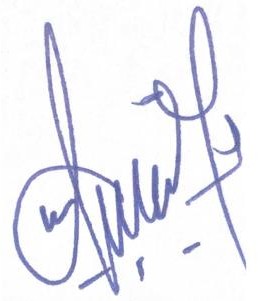 Dr. Wiwi Idawati. SE. M.Si. Ak. CA. ACPATahunEPS (Rp)Return Saham (%)2016159,87262017144,2922,252018126,691,742019156,431,752020129,6510,56TahunKepemilikan Manajerial (%)20162,8220174,2820184,3320194,4220204,39NoKode PerusahaanNama PerusahaanTerdaftar di BEI pada tahun 2016-2020Publikasi Laporan Keuangan LengkapSuspended dari BEI1ADESAkasha Wira International TbkX2AISAPT FKS Food Sejahtera TbkX3ALTOTri Banyan Tirta TbkX4BTEKBumi Teknokultura Unggul TbkX5BUDIBudi Starch & Sweetener TbkX6CEKAWilmar Cahaya Indonesia TbkX7DLTADelta Djakarta TbkX8ICBPIndofood CBP Sukses Makmur TbkX9INDFIndofood Sukses Makmur TbkX10MLBIMulti Bintang Indonesia TbkX11MYORMayora Indah TbkX12PSDNPrasidha Aneka Niaga TbkX13ROTINippon Indosari Corpindo TbkX14SKBMSekar Bumi TbkX15SKLTSekar Laut TbkX16STTPSiantar Top TbkX17TBLATunas Baru Lampung TbkX18ULTJUltra Jaya Milk Industry & Trading Company TbkX19CAMPCampina Ice Cream Industry TbkX-X20CLEOSariguna Primatirta TbkX-X21COCOWahana Interfood Nusantara TbkX-X22DMNDDiamond Food Indonesia TbkX-X23ENZOMorenzo Abadi Perkasa TbkX-X24FOODSentra Food Indonesia TbkX-X25GOODGarudafood Putra Putri Jaya TbkX-X26HOKIBuyung Poetra Sembada TbkX-X27IIKPInti Agri Resources TbkX-28IKANEra Mandiri Cemerlang TbkX-X29KEJUMulia Boga Raya TbkX-X30MGNAMagna Investama Mandiri TbkX-31PCARPrima Cakrawala Abadi TbkX-X32PMMPPanca Mitra Multiperdana TbkX-X33PSGOPalma Serasih TbkX-X34PANIPratama Abadi Nusa Industri TbkX-XNoKode PerusahaanNama PerusahaanTanggal IPO1ADESAkasha Wira International Tbk13-Juni-19942AISAPT FKS Food Sejahtera Tbk11-Juni-19973ALTOTri Banyan Tirta Tbk10-Juli-20124BTEKBumi Teknokultura Unggul Tbk14-Mei-20045BUDIBudi Starch & Sweetener Tbk08-Mei-19956CEKAWilmar Cahaya Indonesia Tbk09-Juli-19967DLTADelta Djakarta Tbk27-Februari-19848ICBPIndofood CBP Sukses Makmur Tbk07-Oktober-20109INDFIndofood Sukses Makmur Tbk14-Juli-199410MLBIMulti Bintang Indonesia Tbk15-Desember-198111MYORMayora Indah Tbk04-Juli-199012PSDNPrasidha Aneka Niaga Tbk18-Oktober-199413ROTINippon Indosari Corpindo Tbk28-Juni-201014SKBMSekar Bumi Tbk05-Januari-199315SKLTSekar Laut Tbk08-September-199316STTPSiantar Top Tbk16-Desember-199617TBLATunas Baru Lampung Tbk14-Februari-202018ULTJUltra Jaya Milk Industry & Trading Company Tbk02-Juli-1990